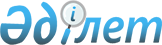 Аршалы аудандық мәслихатының 2012 жылғы 20 желтоқсандағы № 11/1 "2013-2015 жылдарға арналған аудандық бюджет туралы" шешіміне өзгерістер енгізу туралы
					
			Күшін жойған
			
			
		
					Ақмола облысы Аршалы аудандық мәслихатының 2013 жылғы 7 қарашадағы № 21/1 шешімі. Ақмола облысының Әділет департаментінде 2013 жылғы 19 қарашада № 3882 болып тіркелді. Қолданылу мерзімінің аяқталуына байланысты күші жойылды - (Ақмола облысы Аршалы аудандық мәслихатының 2014 жылғы 21 қаңтардағы № 267 хатымен)      Ескерту. Қолданылу мерзімінің аяқталуына байланысты күші жойылды - (Ақмола облысы Аршалы аудандық мәслихатының 21.01.2014 № 267 хатымен).      РҚАО ескертпесі.

      Құжаттың мәтінінде түпнұсқаның пунктуациясы мен орфографиясы сақталған.

      Қазақстан Республикасының 2008 жылғы 4 желтоқсандағы Бюджет кодексінің 106 бабының 4 тармағына, Қазақстан Республикасының «Қазақстан Республикасындағы жергілікті мемлекеттік басқару және өзін-өзі басқару туралы» 2001 жылғы 23 қаңтардағы Заңының 6 бабына сәйкес, Аршалы аудандық мәслихаты ШЕШІМ ЕТТІ:



      1. Аршалы аудандық мәслихатының «2013-2015 жылдарға арналған аудандық бюджет туралы» 2012 жылғы 20 желтоқсандағы № 11/1 (Нормативтік құқықтық актілерді мемлекеттік тіркеу тізілімінде № 3590 тіркелген, 2013 жылдың 15 қаңтарында аудандық «Аршалы айнасы» газетінде, 2013 жылдың 15 қаңтарында аудандық «Вперед» газетінде жарияланған) шешіміне келесі өзгерістер енгізілсін:



      1 тармақ жаңа редакцияда баяндалсын:



      «1. 2013-2015 жылдарға арналған аудандық бюджет тиісінше 1, 2 және 3 қосымшаларға сәйкес, соның ішінде 2013 жылға келесі көлемде бекітілсін:



      1) кірістер – 2 744 586,7 мың теңге, соның ішінде:



      салықтық түсімдер – 569 320 мың теңге;



      салықтық емес түсімдер – 18 531 мың теңге;



      негізгі капиталды сатудан түсетін түсімдер – 36 741 мың теңге;



      трансферттер түсімдері – 2 119 994,7 мың теңге;



      2) шығындар – 2 818 582,5 мың теңге;



      3) таза бюджеттік несиелеу – 11 568 мың теңге, соның ішінде:



      бюджеттік несиелер – 18 175 мың теңге;



      бюджеттік несиелерді өтеу – 6 607 мың теңге;



      4) қаржы активтерімен жасалатын операциялар бойынша сальдо – 0 мың теңге, соның ішінде:



      қаржы активтерін сатып алу – 0 мың теңге;



      мемлекеттік қаржы активтерін сатудан түсетін түсімдер – 0 мың теңге;



      5) бюджет тапшылығы - -85 563,8 мың теңге;



      6) бюджет тапшылығын қаржыландыру – 85 563,8 мың теңге;



      сегізінші тармақ алынып тасталсын.



      Көрсетілген шешімнің 1, 5 қосымшалары осы шешімнің 1, 2 қосымшаларына сәйкес жаңа редакцияда баяндалсын.



      2. Осы шешім Ақмола облысының Әділет департаментінде мемлекеттік тіркелген күннен бастап күшіне енеді және 2013 жылдың 1 қаңтарынан бастап қолданысқа енгізіледі.      Аудандық мәслихат

      сессиясының төрағасы                       Б.Бектеміров      Аудандық мәслихатының

      хатшысы                                    Ю.Сериков      "КЕЛІСІЛДІ"      Аршалы ауданының әкімі                     Қ.Қарауылов

Аршалы аудандық мәслихатының

2013 жылғы 7 қарашадағы  

№ 21/1 шешіміне      

1 қосымша         Аршалы аудандық мәслихатының

2012 жылғы 20 желтоқсандағы

№ 11/1 шешіміне      

1 қосымша          

2013 жылға арналған аудандық бюджет

Аршалы аудандық мәслихатының

2013 жылғы 7 қарашадағы  

№ 21/1 шешіміне      

2 қосымша         Аршалы аудандық мәслихатының

2012 жылғы 20 желтоқсандағы

№ 11/1 шешіміне      

5 қосымша          

2013 жылға қаладағы ауданның, аудандық маңыздағы қаланың, кенттің, ауылдың, ауылдық округтің бюджеттік бағдарламалар тізілімікестенің жалғасыкестенің жалғасы
					© 2012. Қазақстан Республикасы Әділет министрлігінің «Қазақстан Республикасының Заңнама және құқықтық ақпарат институты» ШЖҚ РМК
				СанатыСанатыСанатыСанатыСомаСыныпСыныпСыныпСомаСыныпшаСыныпшаСомаАтауларСома12345I. Кiрiстер2744586,71Салықтық түсімдер5693201Табыс салығы262002Жеке табыс салығы262003Әлеуметтік салық188784,81Әлеуметтік салық188784,84Меншiкке салынатын салықтар327331,81Мүлiкке салынатын салықтар2701163Жер салығы16515,84Көлiк құралдарына салынатын салық382005Бірыңғай жер салығы25005Тауарларға, жұмыстарға және қызметтерге салынатын iшкi салықтар21182,92Акциздер55103Табиғи және басқа да ресурстарды пайдаланғаны үшiн түсетiн түсiмдер65004Кәсiпкерлiк және кәсiби қызметтi жүргiзгенi үшiн алынатын алымдар9172,98Заңдық мәнді іс-әрекеттерді жасағаны және (немесе) оған уәкілеттігі бар мемлекеттік органдар немесе лауазымды адамдар құжаттар бергені үшін алынатын міндетті төлемдер5820,51Мемлекеттік баж5820,52Салықтық емес түсімдер185311Мемлекеттік меншіктен түсетін кірістер4532,21Мемлекеттік кәсіпорындардың таза кірісі бөлігінің түсімдері23335Мемлекет меншігіндегі мүлікті жалға беруден түсетін кірістер2183,27Мемлекеттік бюджеттен берілген кредиттер бойынша сыйақылар164Мемлекеттік бюджеттен қаржыландырылатын, сондай-ақ Қазақстан Республикасы Ұлттық Банкінің бюджетінен (шығыстар сметасынан) ұсталатын және қаржыландырылатын мемлекеттік мекемелер салатын айыппұлдар, өсімпұлдар, санкциялар, өндіріп алулар3553,31Мұнай секторы ұйымдарынан түсетін түсімдерді қоспағанда, мемлекеттік бюджеттен қаржыландырылатын, сондай-ақ Қазақстан Республикасы Ұлттық Банкінің бюджетінен (шығыстар сметасынан) ұсталатын және қаржыландырылатын мемлекеттік мекемелер салатын айыппұлдар, өсімпұлдар, санкциялар, өндіріп алулар3553,36Басқа да салықтық емес түсiмдер10445,51Басқа да салықтық емес түсiмдер10445,53Негізгі капиталды сатудан түсетін түсімдер367413Жердi және материалдық емес активтердi сату367411Жерді сату349002Материалдық емес активтерді сату18414Трансферттердің түсімдері2119994,72Мемлекеттiк басқарудың жоғары тұрған органдарынан түсетiн трансферттер2119994,72Облыстық бюджеттен түсетiн трансферттер2119994,7Функционалдық топФункционалдық топФункционалдық топФункционалдық топСомаБюджеттік бағдарламалардың әкімшісіБюджеттік бағдарламалардың әкімшісіБюджеттік бағдарламалардың әкімшісіСомаБағдарламаБағдарламаСомаАтауыСомаII. Шығындар2818582,501Жалпы сипаттағы мемлекеттiк қызметтер213326,5112Аудан (облыстық маңызы бар қала) мәслихаттың аппараты15793001Аудан (облыстық маңызы бар қала) мәслихатының қызметін қамтамасыз ету жөніндегі қызметтер15343003Мемлекеттік органның күрделі шығыстары450122Аудан (облыстық маңызы бар қала) әкімінің аппараты60048,1001Аудан (облыстық маңызы бар қала) әкімінің қызметін қамтамасыз ету жөніндегі қызметтер55139,2003Мемлекеттік органның күрделі шығыстары4855,4009Ведомстволық бағыныстағы мемлекеттік мекемелерінің және ұйымдарының күрделі шығыстары53,5123Қаладағы аудан, аудандық маңызы бар қала, кент, ауыл, ауылдық округ әкімінің аппараты118502,8001Қаладағы аудан, аудандық маңызы бар қала, кент, ауыл, ауылдық округ әкімінің қызметін қамтамасыз ету жөніндегі қызметтер112614,5022Мемлекеттік органның күрделі шығыстары5888,3459Ауданның (облыстық маңызы бар қаланың) экономика және қаржы бөлімі18982,6001Ауданның (облыстық маңызы бар қаланың) экономикалық саясатын қалыптастыру мен дамыту, мемлекеттік жоспарлау, бюджеттік атқару және коммуналдық меншікті басқару саласындағы мемлекеттік саясатты іске асыру жөніндегі қызметтер16477003Салық салу мақсатында мүлікті бағалауды жүргізу382010Жекешелендіру, коммуналдық меншікті басқару, жекешелендіруден кейінгі қызмет және осыған байланысты дауларды реттеу405,2011Коммуналдық меншікке түскен мүлікті есепке алу, сақтау, бағалау және сату1260,4015Мемлекеттік органның күрделі шығыстары45802Қорғаныс4387,4122Аудан (облыстық маңызы бар қала) әкімінің аппараты4387,4005Жалпыға бірдей әскери міндетті атқару шеңберіндегі іс-шаралар2141,9006Аудан (облыстық маңызы бар қала) ауқымындағы төтенше жағдайлардың алдын алу және оларды жою2245,503Қоғамдық тәртіп, қауіпсіздік, құқықтық, соттық, қылмыс-атқару қызмет645458Ауданның (облыстық маңызы бар қаланың) тұрғын үй-коммуналдық шаруашылығы, жолаушылар көлігі және автомобиль жолдары бөлімі645021Елдi мекендерде жол жүрісі қауiпсiздiгін қамтамасыз ету64504Бiлiм беру1584832464Ауданның (облыстық маңызы бар қаланың) білім бөлімі1575253001Жергілікті деңгейде білім беру саласындағы мемлекеттік саясатты іске асыру жөніндегі қызметтер6869,9003Жалпы білім беру1082899,2004Ауданның (облыстық маңызы бар қаланың) мемлекеттік білім беру мекемелерінде білім беру жүйесін ақпараттандыру3223005Ауданның (облыстық маңызы бар қаланың) мемлекеттік білім беру мекемелер үшін оқулықтар мен оқу-әдiстемелiк кешендерді сатып алу және жеткізу10003006Балаларға қосымша білім беру40936007Аудандық (қалалық) ауқымдағы мектеп олимпиадаларын және мектептен тыс іс-шараларды өткiзу90,1009Мектепке дейінгі тәрбие ұйымдарының қызметін қамтамасыз ету124714015Жетім баланы (жетім балаларды) және ата-аналарының қамқорынсыз қалған баланы (балаларды) күтіп-ұстауға асыраушыларына ай сайынғы ақшалай қаражат төлемдері12509,1020Үйде оқытылатын мүгедек балаларды жабдықпен, бағдарламалық қамтыммен қамтамасыз ету5636040Мектепке дейінгі білім беру ұйымдарында мемлекеттік білім беру тапсырысын іске асыру88496067Ведомстволық бағыныстағы мемлекеттік мекемелерінің және ұйымдарының күрделі шығыстары199876,7467Ауданның (облыстық маңызы бар қаланың) құрылыс бөлімі9579037Білім беру объектілерін салу және реконструкциялау957906Әлеуметтiк көмек және әлеуметтiк қамтамасыз ету66351,1123Қаладағы аудан, аудандық маңызы бар қала, кент, ауыл, ауылдық округ әкімінің аппараты12869,9003Мұқтаж азаматтарға үйінде әлеуметтік көмек көрсету12869,9451Ауданның (облыстық маңызы бар қаланың) жұмыспен қамту және әлеуметтік бағдарламалар бөлімі53481,2001Жергілікті деңгейде жұмыспен қамтуды қамтамасыз ету және халық үшін әлеуметтік бағдарламаларды іске асыру саласындағы мемлекеттік саясатты іске асыру жөніндегі қызметтер16457,4002Еңбекпен қамту бағдарламасы14679,5005Мемлекеттік атаулы әлеуметтік көмек618,6006Тұрғын үй көмегі893,7007Жергілікті өкілетті органдардың шешімі бойынша мұқтаж азаматтардың жекелеген топтарына әлеуметтік көмек10444010Үйден тәрбиеленіп оқытылатын мүгедек балаларды материалдық қамтамасыз ету559,7011Жәрдемақыларды және басқа да әлеуметтік төлемдерді есептеу, төлеу мен жеткізу бойынша қызметтерге ақы төлеу179014Мұқтаж азаматтарға үйде әлеуметтiк көмек көрсету655,601618 жасқа дейінгі балаларға мемлекеттік жәрдемақылар3649,8017Мүгедектерді оңалту жеке бағдарламасына сәйкес, мұқтаж мүгедектерді міндетті гигиеналық құралдармен және ымдау тілі мамандарының қызмет көрсетуін, жеке көмекшілермен қамтамасыз ету4343,9023Жұмыспен қамту орталықтарының қызметін қамтамасыз ету100007Тұрғын үй-коммуналдық шаруашылық453903,9123Қаладағы аудан, аудандық маңызы бар қала, кент, ауыл, ауылдық округ әкімінің аппараты16310,4008Елді мекендерде көшелерді жарықтандыру7373009Елді мекендердің санитариясын қамтамасыз ету3146010Жерлеу орындарын күтіп-ұстау және туысы жоқ адамдарды жерлеу166011Елді мекендерді абаттандыру мен көгалдандыру2390014Елді мекендерді сумен жабдықтауды ұйымдастыру3235,4458Ауданның (облыстық маңызы бар қаланың) тұрғын үй-коммуналдық шаруашылығы, жолаушылар көлігі және автомобиль жолдары бөлімі11881,1026Ауданның (облыстық маңызы бар қаланың) коммуналдық меншігіндегі жылу жүйелерін қолдануды ұйымдастыру7710028Коммуналдық шаруашылығын дамыту3500033Инженерлік-коммуникациялық инфрақұрылымды жобалау, дамыту, жайластыру және (немесе) сатып алу671,1464Ауданның (облыстық маңызы бар қаланың) білім бөлімі1570026Жұмыспен қамту 2020 бағдарламасы бойынша ауылдық елді мекендерді дамыту шеңберінде объектілерді жөндеу1570467Ауданның (облыстық маңызы бар қаланың) құрылыс бөлімі424142,4003Мемлекеттік коммуналдық тұрғын үй қорының тұрғын үйін жобалау, салу және (немесе) сатып алу22000004Инженерлік коммуникациялық инфрақұрылымды жобалау, дамыту, жайластыру және (немесе) сатып алу34639,1006Сумен жабдықтау және су бұру жүйесін дамыту361258,6007Қаланы және елді мекендерді абаттандыруды дамыту6244,708Мәдениет, спорт, туризм және ақпараттық кеңістiк132107,6455Ауданның (облыстық маңызы бар қаланың) мәдениет және тілдерді дамыту бөлімі105086,6001Жергілікті деңгейде тілдерді және мәдениетті дамыту саласындағы мемлекеттік саясатты іске асыру жөніндегі қызметтер6832,6003Мәдени-демалыс жұмысын қолдау64864,1006Аудандық (қалалық) кiтапханалардың жұмыс iстеуi27247,4007Мемлекеттік тілді және Қазақстан халықтарының басқа да тілдерін дамыту4338,5032Ведомстволық бағыныстағы мемлекеттік мекемелерінің және ұйымдарының күрделі шығыстары1804456Ауданның (облыстық маңызы бар қаланың) ішкі саясат бөлімі19105001Жергілікті деңгейде ақпарат, мемлекеттілікті нығайту және азаматтардың әлеуметтік сенімділігін қалыптастыру саласында мемлекеттік саясатты іске асыру жөніндегі қызметтер8218002Газеттер мен журналдар арқылы мемлекеттік ақпараттық саясат жүргізу жөніндегі қызметтер9387003Жастар саясаты саласында іс-шараларды іске асыру1500465Ауданның (облыстық маңызы бар қаланың) дене шынықтыру және спорт бөлімі7916001Жергілікті деңгейде дене шынықтыру және спорт саласындағы мемлекеттік саясатты іске асыру жөніндегі қызметтер2839004Мемлекеттік органның күрделі шығыстары210006Аудандық (облыстық маңызы бар қалалық) деңгейде спорттық жарыстар өткiзу500007Әртүрлi спорт түрлерi бойынша ауданның (облыстық маңызы бар қаланың) құрама командаларының мүшелерiн дайындау және олардың облыстық спорт жарыстарына қатысуы436710Ауыл, су, орман, балық шаруашылығы, ерекше қорғалатын табиғи аумақтар, қоршаған ортаны және жануарлар дүниесін қорғау, жер қатынастары57077,2459Ауданның (облыстық маңызы бар қаланың) экономика және қаржы бөлімі6202099Мамандардың әлеуметтік көмек көрсетуі жөніндегі шараларды іске асыру6202462Ауданның (облыстық маңызы бар қаланың) ауыл шаруашылығы бөлімі7931001Жергілікті деңгейде ауыл шаруашылығы саласындағы мемлекеттік саясатты іске асыру жөніндегі қызметтер7931463Ауданның (облыстық маңызы бар қаланың) жер қатынастары бөлімі5943,2001Аудан (облыстық маңызы бар қала) аумағында жер қатынастарын реттеу саласындағы мемлекеттік саясатты іске асыру жөніндегі қызметтер4943,2004Жердi аймақтарға бөлу жөнiндегi жұмыстарды ұйымдастыру1000473Ауданның (облыстық маңызы бар қаланың) ветеринария бөлімі37001001Жергілікті деңгейде ветеринария саласындағы мемлекеттік саясатты іске асыру жөніндегі қызметтер6063003Мемлекеттік органның күрделі шығыстары100007Қаңғыбас иттер мен мысықтарды аулауды және жоюды ұйымдастыру500011Эпизоотияға қарсы іс-шаралар жүргізу3033811Өндіріс, сәулет, қала құрылысы және құрылыс қызметі24890,2467Ауданның (облыстық маңызы бар қаланың) құрылыс бөлімі6911,2001Жергілікті деңгейде құрылыс саласындағы мемлекеттік саясатты іске асыру жөніндегі қызметтер6911,2468Ауданның (облыстық маңызы бар қаланың) сәулет және қала құрылысы бөлімі17979001Жергілікті деңгейде сәулет және қала құрылысы саласындағы мемлекеттік саясатты іске асыру жөніндегі қызметтер6289003Ауданның қала құрылысы даму аумағын және елді мекендердің бас жоспарлары схемаларын әзірлеу10000004Мемлекеттік органның күрделі шығыстары169012Көлiк және коммуникациялар226587123Қаладағы аудан, аудандық маңызы бар қала, кент, ауыл, ауылдық округ әкімінің аппараты10851013Аудандық маңызы бар қалаларда, кенттерде, ауылдарда (селоларда), ауылдық (селолық) округтерде автомобиль жолдарының жұмыс істеуін қамтамасыз ету10851458Ауданның тұрғын үй-коммуналдық шаруашылығы, жолаушылар көлігі және автомобиль жолдары бөлімі215736023Автомобиль жолдарының жұмыс істеуін қамтамасыз ету110200045Аудандық маңызы бар автомобиль жолдарын және елді-мекендердің көшелерін күрделі және орташа жөндеу10553613Басқалар35678,1123Қаладағы аудан, аудандық маңызы бар қала, кент, ауыл, ауылдық округ әкімінің аппараты21455040"Өңірлерді дамыту" бағдарламасы шеңберінде өңірлерді экономикалық дамытуға жәрдемдесу бойынша шараларды іске асыру21455458Ауданның (облыстық маңызы бар қаланың) тұрғын үй-коммуналдық шаруашылығы, жолаушылар көлігі және автомобиль жолдары бөлімі8930,1001Жергілікті деңгейде тұрғын үй-коммуналдық шаруашылығы, жолаушылар көлігі және автомобиль жолдары саласындағы мемлекеттік саясатты іске асыру жөніндегі қызметтер7110,1013Мемлекеттік органның күрделі шығыстары1820494Ауданның (облыстық маңызы бар қаланың) кәсіпкерлік және өнеркәсіп бөлімі5293001Жергілікті деңгейде кәсіпкерлікті, өнеркәсіп пен туризмді дамыту саласындағы, мемлекеттік саясатты іске асыру жөніндегі қызметтер529314Борышқа қызмет көрсету16459Ауданның (облыстық маңызы бар қаланың) экономика және қаржы бөлімі16021Жергілікті атқарушы органдардың облыстық бюджеттен қарыздар бойынша сыйақылар мен өзге де төлемдерді төлеу бойынша борышына қызмет көрсету1615Трансферттер18780,5459Ауданның (облыстық маңызы бар қаланың) экономика және қаржы бөлімі18780,5006Нысаналы пайдаланылмаған (толық пайдаланылмаған) трансферттерді қайтару18780,5IІІ. Таза бюджеттiк кредиттеу11568Бюджеттiк кредиттер1817510Ауыл, су, орман, балық шаруашылығы, ерекше қорғалатын табиғи аумақтар, қоршаған ортаны және жануарлар дүниесін қорғау, жер қатынастары18175459Ауданның (облыстық маңызы бар қаланың) экономика және қаржы бөлімі18175018Мамандарды әлеуметтік қолдау шараларын іске асыруға берілетін бюджеттік кредиттер18175Бюджеттік кредиттерді өтеу66075Бюджеттік кредиттерді өтеу660701Бюджеттік кредиттерді өтеу66071Мемлекеттік бюджеттен берілген бюджеттік кредиттер өтеу6607IV. Қаржы активтерiмен жасалатын операциялар бойынша сальдо0V. Бюджет тапшылығы (профициті)-85563,8VI. Бюджет тапшылығын қаржыландыру (профицитті қолдану)+85563,8Қарыздардың түсiмi181757Қарыздардың түсiмi1817501Мемлекеттік ішкі қарыздар181752Қарыз алу келiсiм шарттары18175Қарыздарды өтеу9507,516Қарыздарды өтеу9507,5459Ауданның (облыстық маңызы бар қаланың) экономика және қаржы бөлімі9507,5005Жергілікті атқарушы органның жоғары тұрған бюджет алдындағы борышын өтеу6607022Жергілікті бюджеттен бөлінген пайдаланылмаған бюджеттік кредиттерді қайтару2900,5Бюджет қаражаттарының пайдаланылатын қалдықтары76896,3Функционалдық топФункционалдық топФункционалдық топФункционалдық топСомасоның ішінде:Бюджеттік бағдарламалардың әкімшісіБюджеттік бағдарламалардың әкімшісіБюджеттік бағдарламалардың әкімшісіСомаАршалы к. әкімінің аппаратыБағдарламаБағдарламаСомаАршалы к. әкімінің аппаратыАтауыСомаАршалы к. әкімінің аппараты12345601Жалпы сипаттағы мемлекеттiк қызметтер118502,814295,0123Қаладағы аудан, аудандық маңызы бар қала, кент, ауыл, ауылдық округ әкімінің аппараты118502,814295,0001Қаладағы аудан, аудандық маңызы бар қаланың, кент, ауыл, ауылдық округ әкімінің қызметін қамтамасыз ету жөніндегі қызметтер112614,513815,0022Мемлекеттік органның күрделі шығыстары5888,3480,006Әлеуметтiк көмек және әлеуметтiк қамсыздандыру12869,93906,0123Қаладағы аудан, аудандық маңызы бар қала, кент, ауыл, ауылдық округ әкімінің аппараты12869,93906,0003Мұқтаж азаматтарға үйінде әлеуметтік көмек көрсету12869,93906,007Тұрғын үй-коммуналдық шаруашылық16310,45818,0123Қаладағы аудан, аудандық маңызы бар қала, кент, ауыл, ауылдық округ әкімінің аппараты16310,45818,0008Елді мекендерде көшелерді жарықтандыру7373,03050,0009Елді мекендердің санитариясын қамтамасыз ету3146,01212,0010Жерлеу орындарын күтіп-ұстау және туысы жоқ адамдарды жерлеу166,026,0011Елді мекендерді абаттандыру мен көгалдандыру2390,01290,0014Елді мекендерді сумен жабдықтауды ұйымдастыру3235,4240,012Көлiк және коммуникация10851,02095,0123Қаладағы аудан, аудандық маңызы бар қала, кент, ауыл, ауылдық округ әкімінің аппараты10851,02095,0013Аудандық маңызы бар қалаларда, кенттерде, ауылдарда (селоларда), ауылдық (селолық) округтерде автомобиль жолдарының жұмыс істеуін қамтамасыз ету10851,02095,013Басқалар21455,05207,0123Қаладағы аудан, аудандық маңызы бар қала, кент, ауыл, ауылдық округ әкімінің аппараты21455,05207,0040"Өңірлерді дамыту" бағдарламасы шеңберінде өңірлерді экономикалық дамытуға жәрдемдесу бойынша шараларды іске асыру21455,05207,0Жиынтығы179989,131321,0Анар селолық округіАрнасай ауылдық округіАқбұлақ селолық округіБірсуат селолық округіВолгодоновка селолық округіКонстантиновка селолық округі7891011129493,07310,07030,08973,09565,310469,09493,07310,07030,08973,09565,310469,07740,07210,06890,07113,09368,010169,01753,0100,0140,01860,0197,3300,02230,0185,0805,0240,0645,01922,02230,0185,0805,0240,0645,01922,02230,0185,0805,0240,0645,01922,01002,0429,0158,0645,0903,4603,01002,0429,0158,0645,0903,4603,0470,00,00,0360,0385,00,0150,0150,00,0150,0150,0150,024,020,024,00,00,00,0100,0100,030,00,0100,0100,0258,0159,0104,0135,0268,4353,0600,0269,0531,0289,0313,02500,0600,0269,0531,0289,0313,02500,0600,0269,0531,0289,0313,02500,01192,01110,0827,0697,01211,01592,01192,01110,0827,0697,01211,01592,01192,01110,0827,0697,01211,01592,014517,09303,09351,010844,012637,717086,0Түрген ауылдық округіЖібек жолы ауылдық округіИжевск селолық округіБұлақсай ауылдық округіСараба селолық округіМихайловка селолық округі1314151617188206,09712,09496,67412,08057,08483,98206,09712,09496,67412,08057,08483,97942,09562,09196,67238,07887,08483,9264,0150,0300,0174,0170,00,0309,0503,042,0440,0273,61369,3309,0503,042,0440,0273,61369,3309,0503,042,0440,0273,61369,3614,03083,0963,0583,0440,01069,0614,03083,0963,0583,0440,01069,0320,01590,0766,00,00,0432,0150,0450,0134,0150,0150,0150,00,024,00,024,00,024,0100,0250,020,0100,0100,0100,044,0769,043,0309,0190,0363,0562,01541,0365,0514,0634,0638,0562,01541,0365,0514,0634,0638,0562,01541,0365,0514,0634,0638,0793,03667,01505,01131,01129,01394,0793,03667,01505,01131,01129,01394,0793,03667,01505,01131,01129,01394,010484,018506,012371,610080,010533,612954,2